ПОСТАНОВЛЕНИЕАДМИНИСТРАЦИИ ГОРОДА БЕРЕЗНИКИ ПЕРМСКОГО КРАЯ________						                        № ______В соответствии с решением Березниковской городской Думы          от 26.09.2018 № 440 «Об утверждении Правил благоустройства территории муниципального образования «Город Березники и пунктом 2 протокола заседания комиссии по размещению нестационарных торговых объектов на территории города Березники от 16.08.2018 № 5, в целях установления единых требований к внешнему виду и архитектурному решению нестационарных торговых объектовадминистрация города Березники ПОСТАНОВЛЯЕТ:Утвердить прилагаемые Требования к внешнему виду и размещению нестационарных торговых объектов на территории муниципального образования «Город Березники» (далее  – Требования).Опубликовать настоящее постановление в официальном печатном издании - газете «Два берега Камы».Разместить настоящее постановление и Требования, указанный в пункте 1 настоящего постановления, на официальном сайте администрации города в информационно-телекоммуникационной сети «Интернет».Настоящее постановление вступает в силу со дня, следующего за днем его официального опубликования. Контроль за исполнением настоящего постановления возложить на заместителя главы администрации Якина А.А. Глава города							               С.П.ДьяковПроектПриложение к постановлениюадминистрации города                        от      №          ТРЕБОВАНИЯк внешнему виду и размещению нестационарных торговых объектов на территории муниципального образования  «Город Березники» I.Общие положенияНастоящие Требования к внешнему виду нестационарных торговых объектов на территории муниципального образования  «Город Березники»  (далее – Требования) разработаны в соответствии с Земельным кодексом Российской Федерации, Федеральным законом от 06.10.2003 № 131-ФЗ «Об общих принципах организации местного самоуправления в Российской Федерации», Федеральным законом от 28.12.2009 № 381-ФЗ «Об основах государственного регулирования торговой деятельности в Российской Федерации», решением Березниковской городской Думы от 26.09.2018 № 440 «Об утверждении Правил благоустройства территории муниципального образования «Город Березники», в целях установления единых требований к внешнему виду и архитектурному решению нестационарных торговых объектов и обеспечения формирования единого облика территории муниципального образования  «Город Березники».Нестационарный торговый объект (далее – НТО) не является недвижимым имуществом, право на объект не подлежит регистрации в Едином государственном реестре прав на недвижимое имущество и сделок с ним. Размещение НТО на территории муниципального образования «Город Березники» осуществляется в местах, определенных Схемой размещения НТО на территории муниципального образования «Город Березники», утвержденной постановлением администрации города.Размещение НТО должно соответствовать действующему законодательству.Настоящие Требования подлежат обязательному применению при разработке проектов НТО, планируемых к размещению, не зависимо от формы собственности земельного участка, а также при проведении торгов на право размещения НТО.Основные типы НТО для размещения на территории муниципального образования «Город Березники» (г. Березники,          г. Усолье и 73 населенных пунктов):павильон - оборудованное строение, имеющее торговый зал и помещения для хранения товарного запаса, рассчитанное на одно или несколько рабочих мест;киоск - оснащенное торговым оборудованием строение, не имеющее торгового зала и помещений для хранения товаров, рассчитанное на одно рабочее место продавца, на площади которого хранится товарный запас.Типовые архитектурно-художественные решения НТО размещаются на официальном сайте администрации города в информационно-телекоммуникационной сети «Интернет».II. Основные требования к внешнему виду и размещению НТОТребования к внешнему виду НТО определяются типовыми архитектурными решениями НТО. Варианты архитектурных решений применяются в зависимости от территориального зонирования в соответствии с утвержденными Правилами землепользования и застройки на территории муниципального образования «Город Березники»             (г. Березники, г. Усолье и 73 населенных пунктов). При выборе варианта архитектурных решений НТО должны соблюдаться следующие требования:На территории г. Березники и г. Усолье, согласно приложению 1 к настоящим Требованиям, применяются следующие типы НТО:Киоск, тип 1 (с оформлением) «Типовое архитектурное решение А», площадью 6 кв.м, габаритами 3000ммх2000мм, h2600мм;Киоск, тип 1 (с оформлением) «Типовое архитектурное решение Б» площадью 6 кв.м, габаритами 3000ммх2000мм, h2600мм;Киоск, тип 2 (с оформлением) «Типовое архитектурное решение А», площадью 18 кв.м, габаритами 6000ммх3000мм, h3000мм;Киоск, тип 2 (с оформлением) «Типовое архитектурное решение Б», площадью 18 кв.м, габаритами 6000ммх3000мм, h3000мм;Павильон, тип1 (с оформлением) «Типовое архитектурное решение А», площадью 30 кв.м, габаритами 7500ммх4000мм, h3200мм.На территории 73 населенных пунктов, согласно приложению 2 к настоящим Требованиям, применяются следующие типы НТО:Киоск, тип 1 «Типовое архитектурное решение Б», площадью          6 кв.м, габаритами 3000ммх2000мм, h2600мм;Киоск, тип 1 «Типовое архитектурное решение В», площадью          6 кв.м, габаритами 3000ммх2000мм, h2600мм;Киоск, тип 2 «Типовое архитектурное решение Б», площадью 18-20 кв.м, габаритами 6000ммх3000мм или 6600ммх3000мм, h3000мм;Киоск, тип 2 «Типовое архитектурное решение В», площадью 18-20 кв.м, габаритами 6000ммх3000мм или 6600ммх3000мм, h3000мм;При разработке проекта НТО либо модернизации необходимо предусматривать его изготовление с использованием современных отделочных материалов и технологий, позволяющих сохранять свои свойства и качества в течение длительного срока эксплуатации. Внешний вид НТО должен соответствовать проектной документации и утвержденному типовому решению.В случае установки двух и более НТО, расположенных рядом друг с другом, выполняется общий проект на всю группу объектов или проекты каждого объекта должны быть аналогичны. Проект благоустройства прилегающей территории должен быть общим для всех объектов.Конструкция НТО должна состоять из модульных элементов заводского изготовления, предусматривающих возможность его перемещения либо демонтажа с возобновлением конструктивной целостности и возможность дальнейшей эксплуатации.НТО должен иметь световую вывеску, определяющую профиль объекта и информационную табличку с режимом работы. Проектом НТО должно быть предусмотрено благоустройство прилегающей территории с мощением, установкой необходимых малых архитектурных форм, включая мероприятия по озеленению с использованием наземных, настенных, подвесных устройств, вазонов, вертикального озеленения, устройства клумб, устройство пешеходных дорожек и временных парковок (при наличии свободной территории) с твердым покрытием, водоотводов, элементов освещения, мест установки урн.Благоустройство и озеленение территории земельных участков должно осуществляться с учетом требований Правил благоустройства, действующих на территории муниципального образования «Город Березники».Установка НТО допускается только на заранее подготовленную площадку с твердым и ровным покрытием без устройства фундамента.При модернизации либо установке НТО не допускается сужение существующей пешеходной зоны улицы.После проведения модернизации или установки НТО запрещается размещение дополнительного торгового оборудования (холодильные витрины и т.п.), либо объектов (столики, зонтики и т.п.). не предусмотренных проектом.Размещение НТО должно соответствовать комплексному решению существующей архитектурной среды, архитектурно-художественному облику сложившейся застройке муниципального образования «Город Березники».Требования к внешнему виду НТО, предназначенных для розничной продажи питьевой воды, определяются на заседании комиссии по размещению НТО на территории города Березники.Размещение НТО следует осуществлять таким образом, чтобы был предусмотрен удобный подъезд автотранспорта, не создающий помех для прохода пешеходов. Разгрузку товара требуется осуществлять без заезда машин на тротуар.Размещаемые НТО не должны препятствовать доступу пожарных подразделений к существующим зданиям и сооружениям.НТО, для которых исходя из их функционального назначения, а также по санитарно-гигиеническим требованиям и нормативам требуется подводка воды и канализации, могут размещаться только вблизи инженерных коммуникаций при наличии технической возможности подключения.Запрещается:самовольное изменение функционального назначения НТО. Эксплуатация объекта осуществляется согласно номенклатуре специализаций НТО;изготовление и установка НТО с нарушением проектной документации, самовольное изменение объемно-планировочного решения, конструкций и их элементов, изменение их цветового решения;заглубление фундамента для размещения НТО и применение капитальных конструкций для их сооружений;до окончания срока действия договора размещения НТО внесение изменений в архитектурно-художественное решение объекта;размещение защитных решеток на лицевых фасадах и установка их в витринах (за исключением внутренних раздвижных устройств);самовольная установка дополнительных конструкций на внешних поверхностях объекта для размещения световых вывесок, рекламы или иной визуальной информации (самоклеящаяся пленка, баннеры).Приложение 1к требованиям к внешнему виду и размещению нестационарных торговых объектов на территории муниципального образования  «Город Березники» Приложение 2к требованиям к внешнему виду и размещению нестационарных торговых объектов на территории муниципального образования  «Город Березники» Об утверждении требований      к внешнему виду и размещению нестационарных торговых объектов на территории муниципального  образования                             «Город Березники»  Типы нестационарных торговых объектов                                              для г. Березники и г. УСОЛЬЕТипы нестационарных торговых объектов                                              для г. Березники и г. УСОЛЬЕТипы нестационарных торговых объектов                                              для г. Березники и г. УСОЛЬЕТипы нестационарных торговых объектов                                              для г. Березники и г. УСОЛЬЕКиоск, тип 1 (с оформлением)Киоск, тип 1 (с оформлением)Киоск, тип 1 (с оформлением)Киоск, тип 1 (с оформлением)«Типовое архитектурное решение А» «Типовое архитектурное решение А» «Типовое архитектурное решение Б» «Типовое архитектурное решение Б» 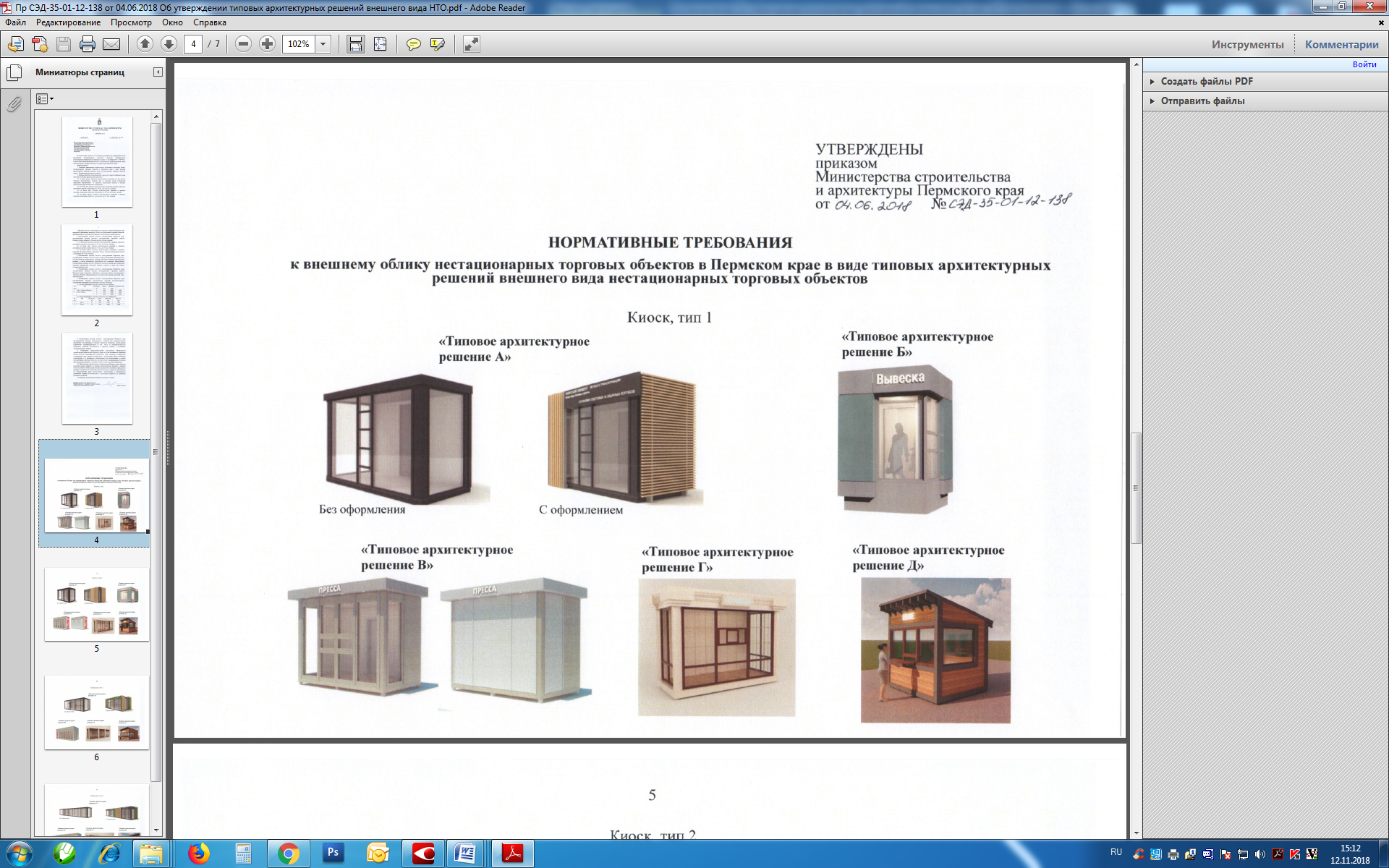 Площадь, м2Длина, ммШирина, ммВысота, мм6300020002600Типы нестационарных торговых объектов                                              для г. Березники и г. УСОЛЬЕТипы нестационарных торговых объектов                                              для г. Березники и г. УСОЛЬЕТипы нестационарных торговых объектов                                              для г. Березники и г. УСОЛЬЕТипы нестационарных торговых объектов                                              для г. Березники и г. УСОЛЬЕКиоск, тип 2 (с оформлением)Киоск, тип 2 (с оформлением)Киоск, тип 2 (с оформлением)Киоск, тип 2 (с оформлением)«Типовое архитектурное решение А»«Типовое архитектурное решение А»«Типовое архитектурное решение Б»«Типовое архитектурное решение Б»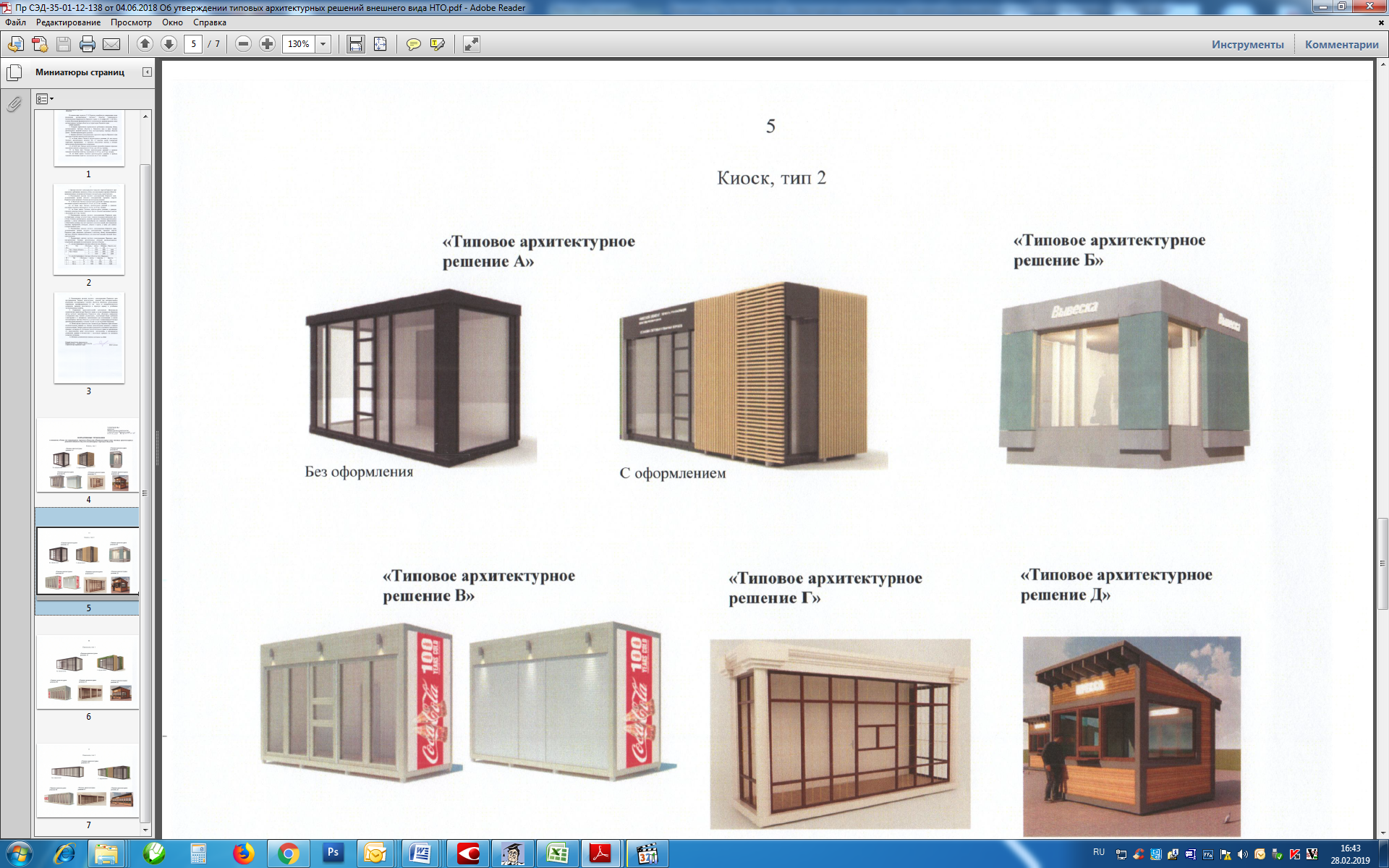 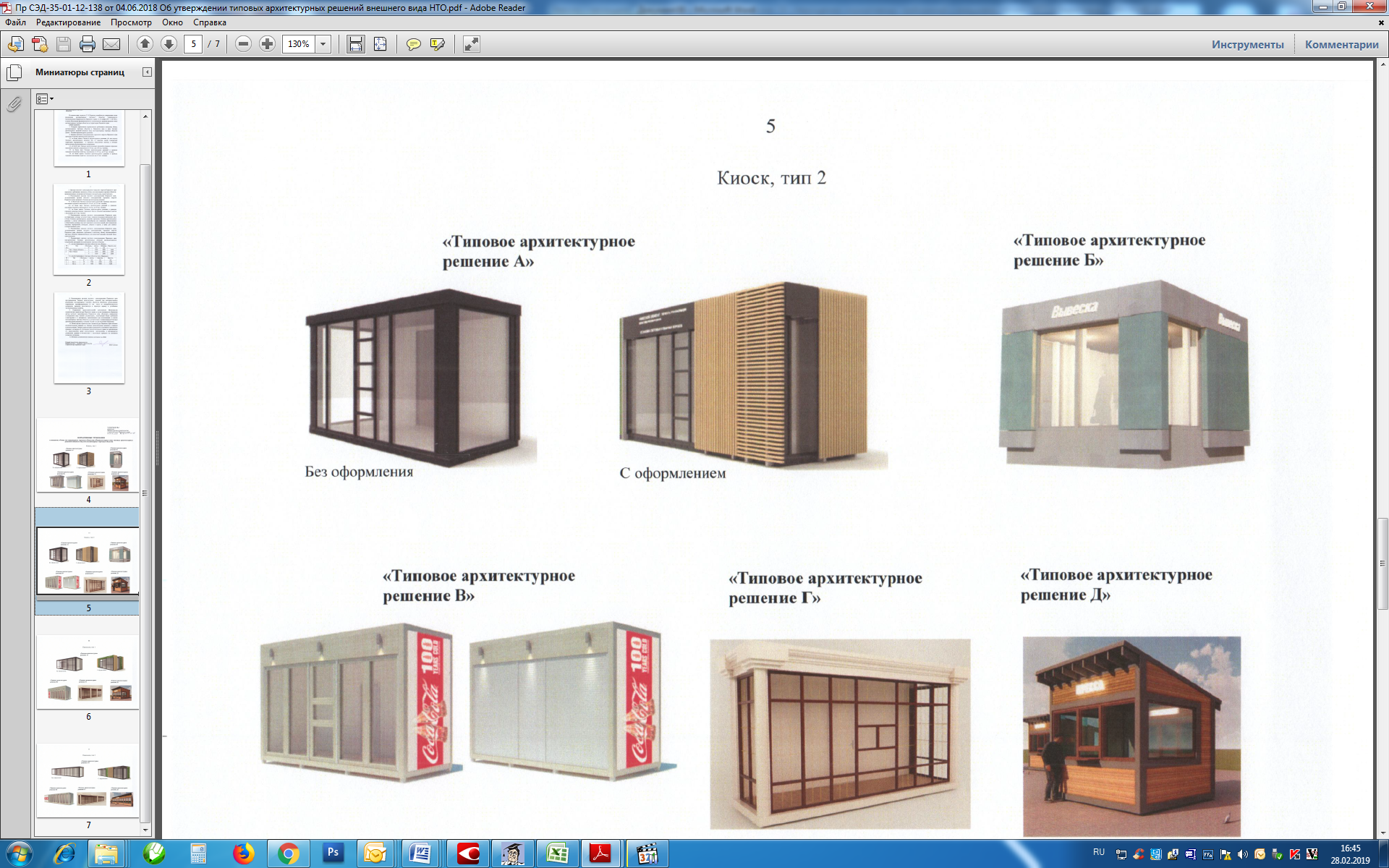 Площадь, м2Длина, ммШирина, ммВысота, мм18600030003000Павильон, тип 1 (с оформлением)Павильон, тип 1 (с оформлением)Павильон, тип 1 (с оформлением)Павильон, тип 1 (с оформлением)«Типовое архитектурное решение А» «Типовое архитектурное решение А» «Типовое архитектурное решение А» «Типовое архитектурное решение А» 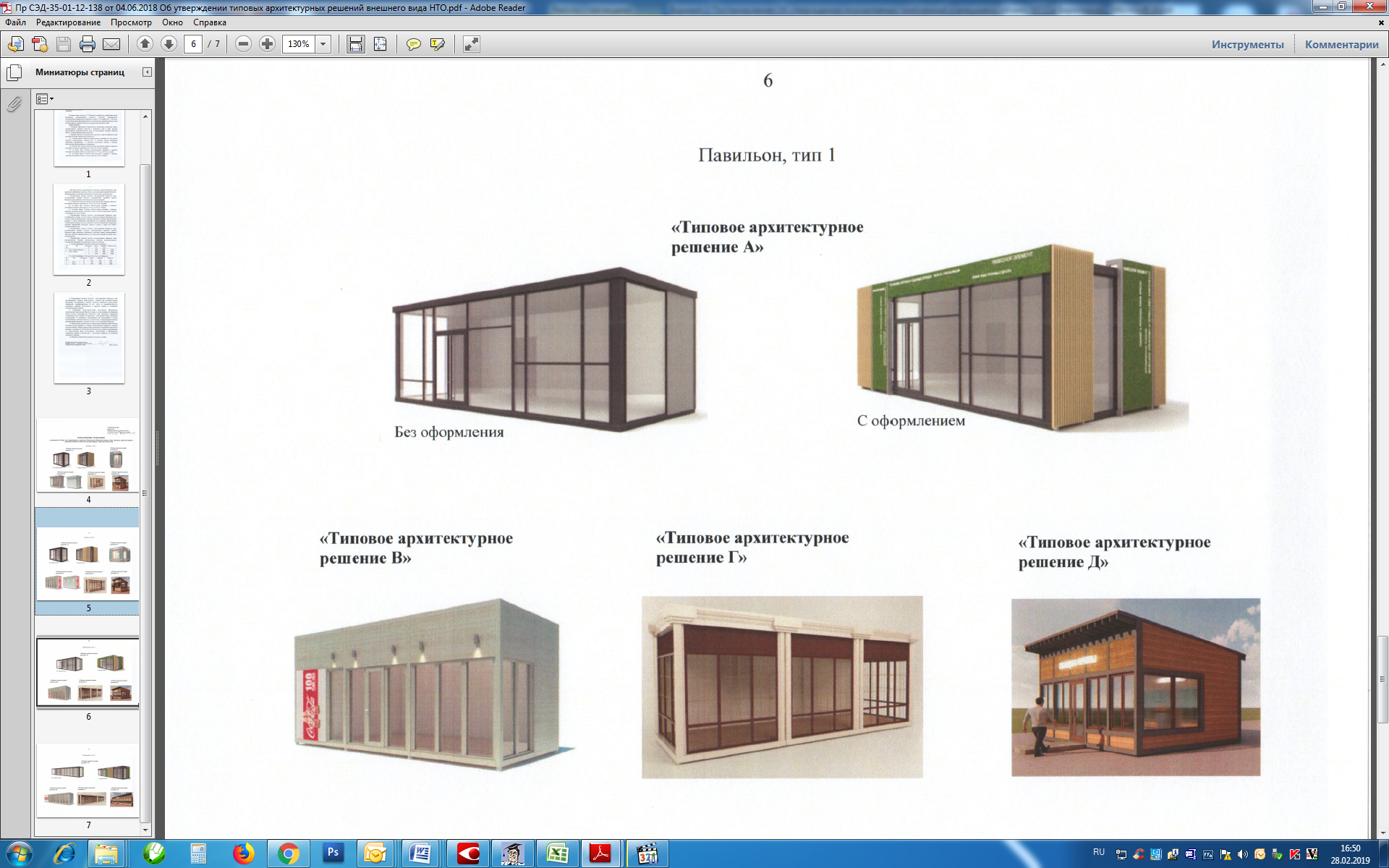 Площадь, м2Длина, ммШирина, ммВысота, мм30750040003200Типы нестационарных торговых объектов                                              для 73 населенных пунктовТипы нестационарных торговых объектов                                              для 73 населенных пунктовТипы нестационарных торговых объектов                                              для 73 населенных пунктовТипы нестационарных торговых объектов                                              для 73 населенных пунктовТипы нестационарных торговых объектов                                              для 73 населенных пунктовТипы нестационарных торговых объектов                                              для 73 населенных пунктовКиоск, тип 1 Киоск, тип 1 Киоск, тип 1 Киоск, тип 1 Киоск, тип 1 Киоск, тип 1 Типовое архитектурное решение Б»Типовое архитектурное решение Б»Типовое архитектурное решение Б»Типовое архитектурное решение В»Типовое архитектурное решение В»Типовое архитектурное решение В»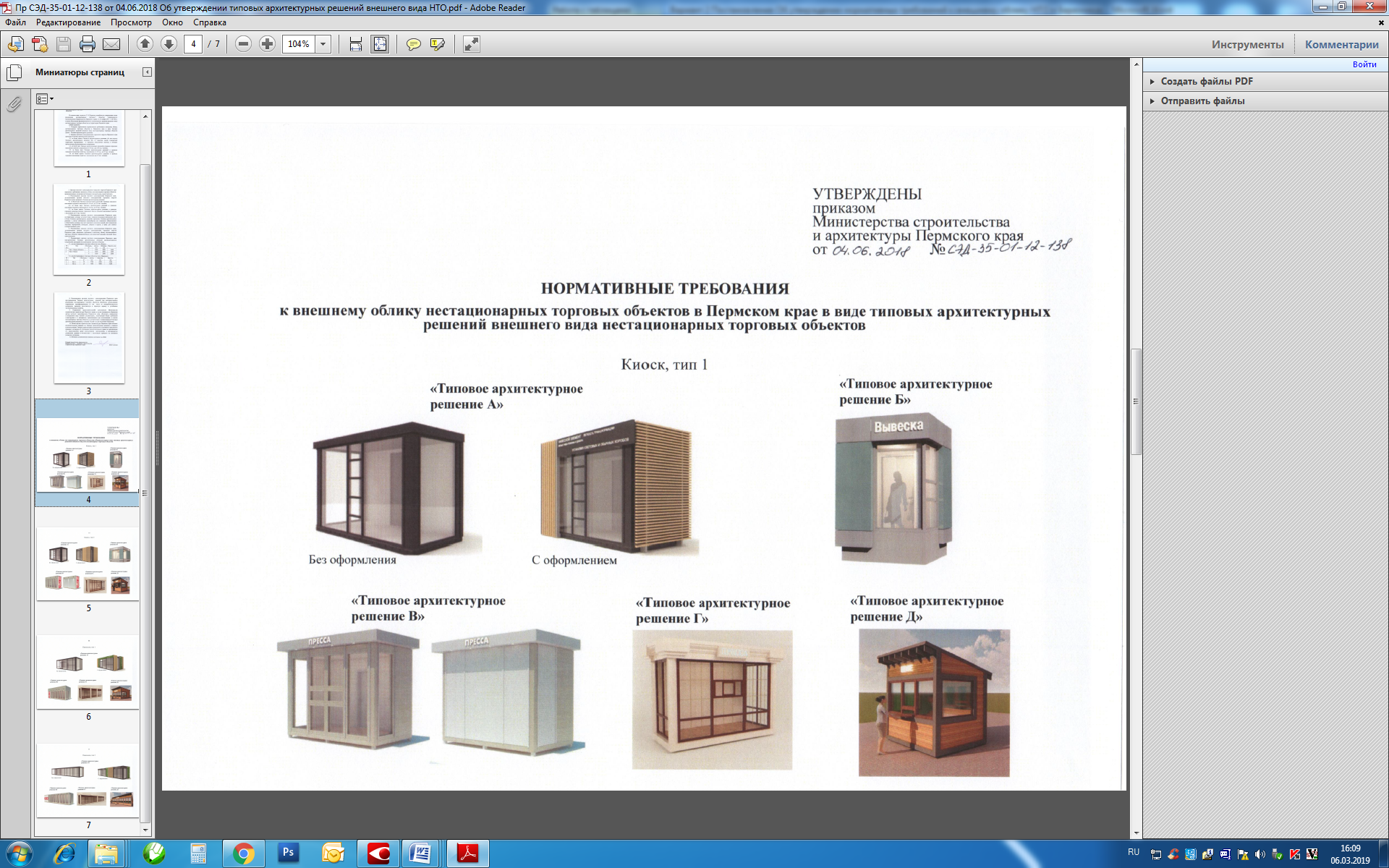 Площадь, м2Длина, ммДлина, ммШирина, ммВысота, ммВысота, мм630003000200026002600Киоск, тип 2 Киоск, тип 2 Киоск, тип 2 Киоск, тип 2 Киоск, тип 2 Киоск, тип 2 Типовое архитектурное решение Б»Типовое архитектурное решение Б»Типовое архитектурное решение Б»Типовое архитектурное решение В»Типовое архитектурное решение В»Типовое архитектурное решение В»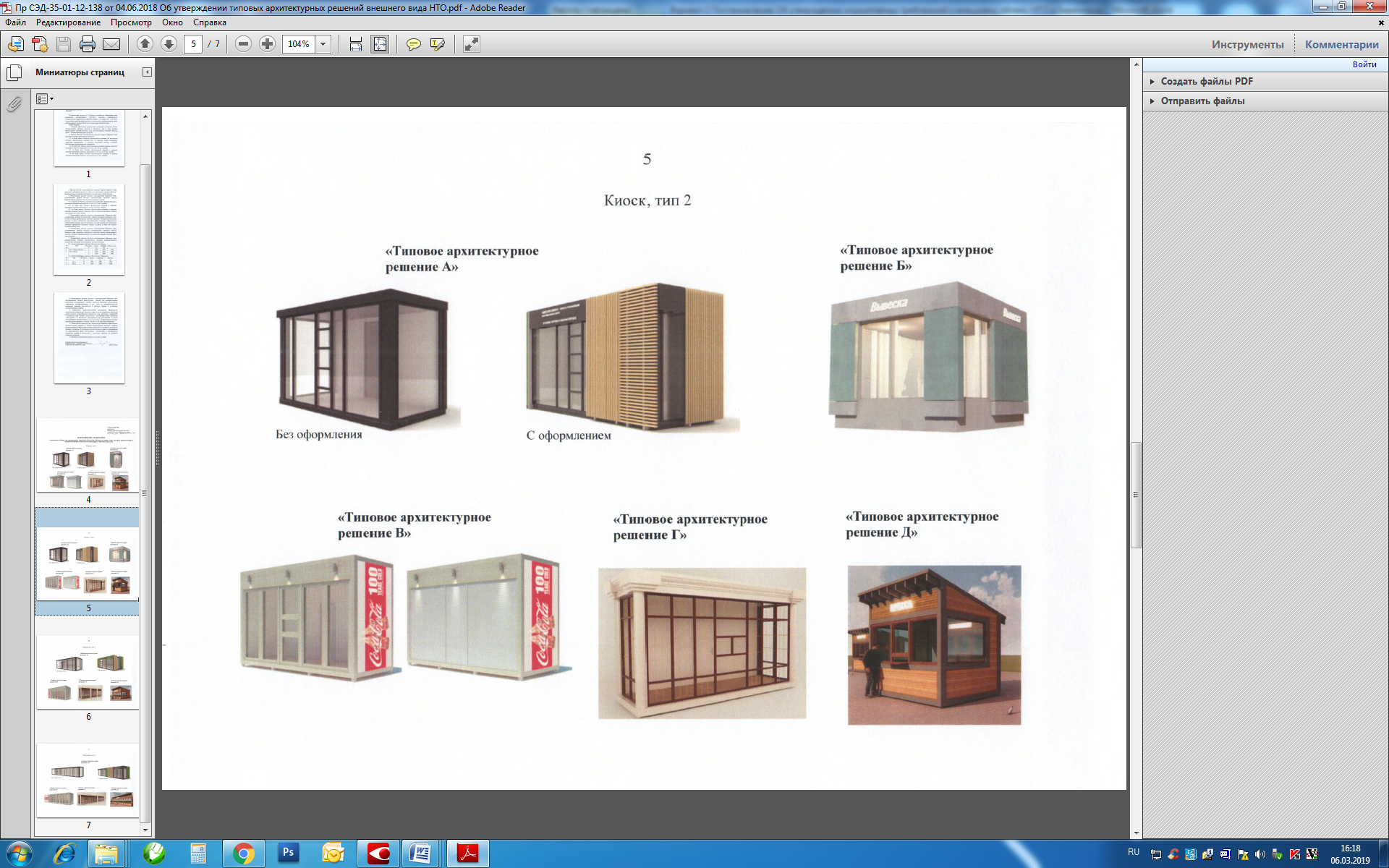 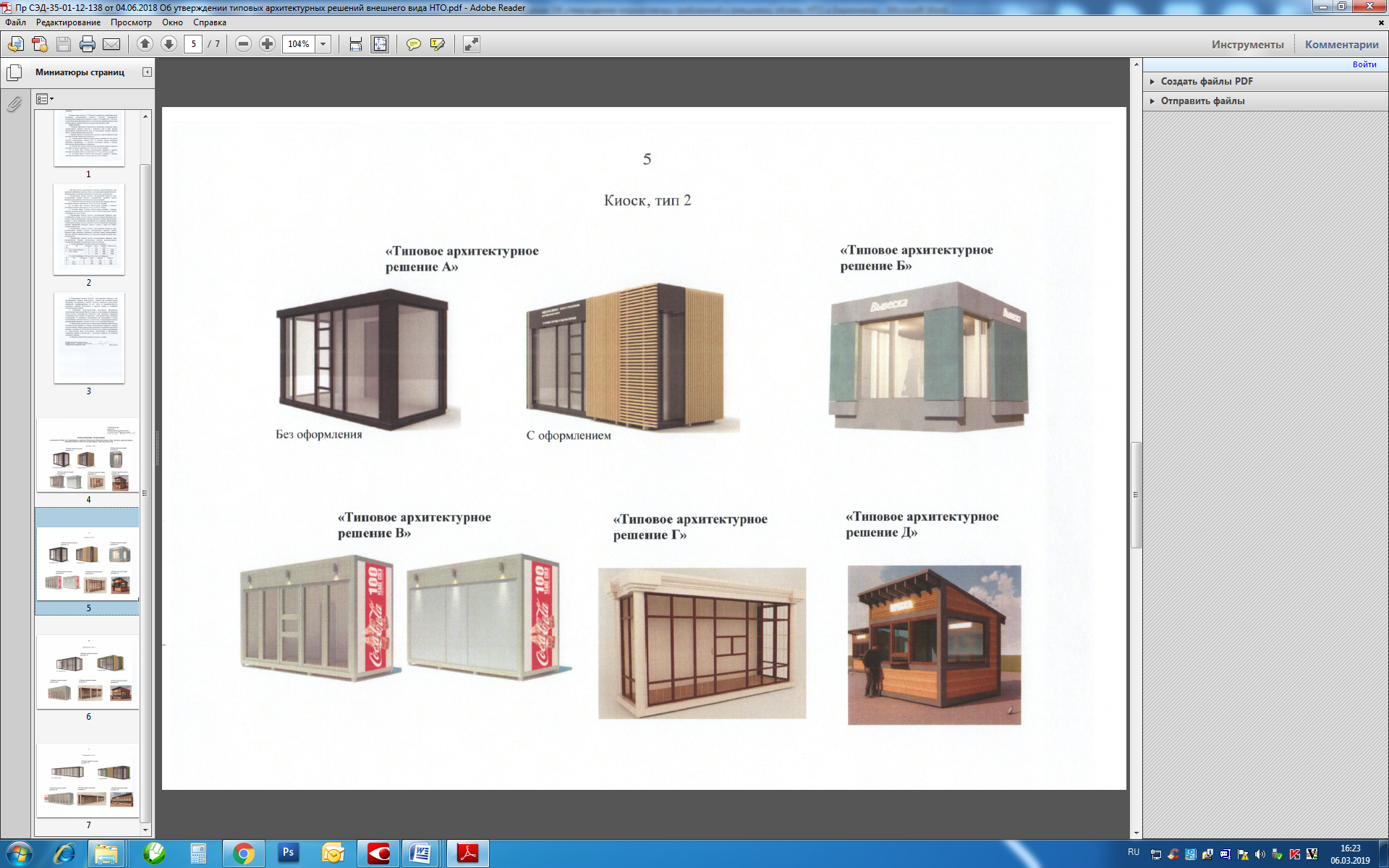 Площадь, м2Площадь, м2Длина, ммШирина, ммШирина, ммВысота, мм18186000300030003000